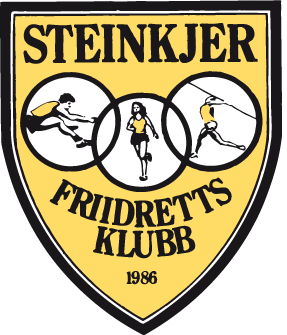 Vi ønsker nye og «gamle» medlemmer velkommen til sommersesongen 2020.Fra og med uke 21 kommer vi i gang med fellestreninger for 13 år og eldre (født 2007 og tidligere).Vi planlegger også et tilbud for aldersgruppen 10-12 år, mer info kommer. Fellestreninger 13 år og eldre, oppmøte friidrettsstadion på GuldbergaunetKontaktinfo trenere Medlemskap i Steinkjer FriidrettsklubbMedlemskapet følger kalenderåret og medlemskontingenten er på kr. 200.  Vi viser til informasjon på nettsidene til klubben: https://steinkjerfik.no/bli-medlem/?avdeling=hovedlagetMin idrett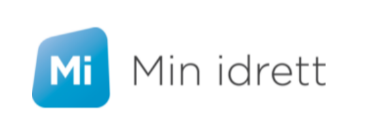 Min idrett er ditt personlige utgangspunkt for å bruke idrettens medlemsdatabase. Alle våre medlemmer må opprette en profil på Min idrett.Du finner mer informasjon her: Info om Min idrettFra fanen «Medlemskap» kan du søke om medlemskap i Steinkjer Friidrettsklubb. Påmelding til løp, stevner, kurs og møter gjøres via fanen «Påmelding».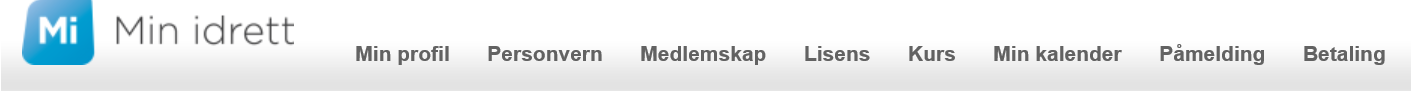 Steinkjer Friidrettsklubb på FacebookHer er våre facebooksider og -grupper (man må sende forespørsel for å ta del i gruppen):Steinkjer Friidrett, klubbens offisielle Facebook-side: https://www.facebook.com/steinkjerfik/?ref=bookmarksSteinkjer Friidrettsklubb, gruppe for medlemmer i klubben: https://www.facebook.com/groups/340560499346499/Steinkjer friidrettsklubb B/U: gruppe for 6-12 år: https://www.facebook.com/SFIKBarnOgUngdom/Mellom- og langdistanse Steinkjer FIK: https://www.facebook.com/groups/179207042415353/TrenereHovedinnholdMandagerKl 18-19RacerunningMarieTirsdagerKl 18-19.3013 år og eldreSprint, tekniskToril, Trond OlavMotbakkesprintGenerell styrkeKl 18-19.3013 år og eldreMellom- og langHenrikLangintervallGenerell styrkeTorsdagerKl 17-18RacerunningMarieKl 18-19.3013 år og eldreSprint, tekniskHans, Toril, Trond OlavSpenst, submaks sprintTeknikk: Høyde, lengde, hekk mm13 år og eldreMellom og langHenrikKortintervallLørdagerKl 12-13.3014 år og eldreHansKvalitetssprintHekk og trestegtribunestyrkeNavne-post TelefonPresiseringHenrik Sandstadhensa@trondelagfylke.no90753691Hovedtrener mellom- og langdistanseToril Lauritsen Nyborgtoril.nyborg@ntebb.no41397240Sprint, langsprintTrond Olav Skeviktoskevik@gmail.com48041200Sprint, tekniske øvelser Hans Foosnæshans.foosnaes@ntebb.no90166510Sprint, hekk, trestegSigrid Belbosigrbel@gmail.comSigrid.Belbo@steinkjer.kommune.no95028564Gruppen 10-12 år, mer info om fellestreninger kommerMarie Aune BardalMarie.aune.bardal@eip.asRaceRunning